УКРАЇНАПОЧАЇВСЬКА  МІСЬКА  РАДАВИКОНАВЧИЙ КОМІТЕТР І Ш Е Н Н Явід     лютого  2022  року                                                                        ПРОЄКТПро взяття на квартирний облікгр. Деркача П.В.Розглянувши заяву гр. Деркача Павла Васильовича, який проживає за адресою: село Лосятин, вул. Надрічна, 49 , з проханням поставити його на квартирний облік при виконавчому комітеті міської ради, враховуючи розпорядження голови Кременецької РДА № 273 від 25 травня 2011 року «Про надання статусу дітей, позбавлених батьківського піклування», враховуючи рішення виконавчого комітету Лосятинської сільської ради № 2 від 25 січня 2018 року «Про постановку дитини, позбавленої батьківського піклування на соціальний квартирний облік», керуючись п.5 ч.1 ст.15, ст.36, ст.39, ст.43 Житлового   Кодексу Української РСР, п.п.3 п. 46 «Правил обліку громадян, які потребують поліпшення житлових умов і надання їм жилих приміщень в Українській РСР», затверджених Постановою Ради Міністрів УРСР  і Укрпрофради від 11 грудня 1984 р. № 470, Законом України «Про місцеве самоврядування в Україні», беручи до уваги  протокол засідання громадської комісії з житлових питань від 11.02.2022 року № 2/1,   виконавчий комітет  міської   ради                                                           В и  р  і  ш  и  в :Взяти на квартирний облік  гр. Деркача Павла Васильовича (склад сім’ї – один)  на позачергову чергу для отримання житла згідно п.п. 3 п.46  «Правил обліку громадян, які потребують поліпшення житлових умов  і надання їм житлових приміщень в Українській РСР» затверджених Постановою Ради Міністрів УРСР  і Укрпрофради від 11 грудня 1984 р. № 470.Контроль за виконанням даного рішення покласти на керуючого справами (секретаря) виконавчого комітету.       Віктор Лівінюк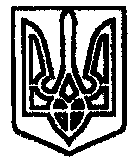 